Croeso i Dosbarth Conwy!Welcome to our class page. Somewhere you can find information for day to day running of the class.Welcome back after our Easter Holidays. We are now starting our final term in Dosbarth Conwy, I cannot believe how quickly this year has gone!This term our topic is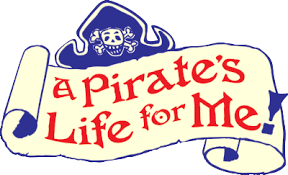 The children are very excited about this topic and looking forward to getting stuck in.Our routine will continue to be the same as before Easter. PE will be on a Tuesday , so please send your child to school in their PE kit. With the weather being nicer now, we plan on being outside a lot more. Please remember to send in your child's reading book everyday. We try and read as often as possible in school and are able to change books when children need.Please click on the link below for more information about our topic:Dosbarth Conwy - A Pirates Life for Me ... or is it.docxBlwyddyn Newydd Dda! I hope you all had a lovely Christmas holidays and are ready for 2023!This term our topic is 'Where in the World Shall We Go?' We will be looking at different ways in which we can travel, what life is like in different countries and how travel has changed over time.Our day to day running will stay the same as last term so please check below for any information that you need.Please click on the following link for more information about our topic:Dosbarth Conwy - Where in the World Shall We GoI am really looking forward to this year, being back with children I taught in Nursery with the addition of some new faces! We will have a great year together, I am sure! We have some exciting topics for the year with lots of fun learning experiences along the way.Looking at our weekly timetable:PEThis will be on a Tuesday afternoon. Please send your son/daughter into school, on this day, in their PE kit. This should be a blue or white plain T-shirt, or school logo T-shirt, navy or black shorts or joggers. A navy or black jumper or hoodie. Trainers should be worn. We may do PE outside this term, when the weather allows us to, so please send in something that your son/daughter can wear and be warm enough.SpellingsSpellings will be sent out weekly. These are individualised spellings. Children should practise at home ready for a test on Wednesday. Please send in spelling books on this day.ReadingPlease read with your son/daughter as often as possible. Reading is one of the most important skills we learn and helps us throughout life. Reading books need to come into school on a daily basis. We are using the Go Read app this year, to log reading. Children have been given login information for both themselves and parents/guardians. Please ensure you log each read on the app. We aim to read with your child as often as possible in class as well.Snack/DinnersSnack is available in class, payments need to be made via ParentPay. If you want your child to have school dinners, please pay via ParentPay and make the choices online. For more information please follow this link: https://maesyllan-pri.wrexham.sch.uk/key-information/school-dinners/If you have any questions or queries, I am available on the door in the morning or afternoons, via email: guiela6@hwbcymru.net or via Class Dojo.I look forward to a successful year,Mrs GuielDosbarth Conwy CO 2022